Муниципальное образование город ТоржокТоржокская городская ДумаРЕШЕНИЕ25.12.2018                                                                                                                           № 181О внесении изменений в решение Торжокской городской Думыот 15.06.2017 № 102В целях приведения решения Торжокской городской Думы от 15.06.2017 № 102 «О порядке организации и проведения публичных слушаний в муниципальном образовании город Торжок» в соответствие с положениями статьи 28 Федерального закона от 06.10.2003 № 131-ФЗ «Об общих принципах организации местного самоуправления в Российской Федерации», Торжокская городская Дума
р е ш и л а:1. Внести в Положение о порядке организации и проведения публичных слушаний в муниципальном образовании город Торжок, утвержденное решением Торжокской городской Думы от 15.06.2017 № 102 «О порядке организации и проведения публичных слушаний в муниципальном образовании город Торжок» (далее – Положение), следующие изменения:1.1. подпункт 1.4.3 пункта 1.4 изложить в следующей редакции:«1.4.3. проект стратегии социально-экономического развития муниципального образования;»;1.2. пункт 1.6 изложить в следующей редакции:«1.6. По проектам генерального плана, правил землепользования и застройки;  проектам планировки территории, проектам межевания территории, проектам правил благоустройства территорий, проектам, предусматривающим внесение изменений в один из указанных утвержденных документов, проектам решений о предоставлении разрешения на условно разрешенный вид использования земельного участка или объекта капитального строительства, проектам решений о предоставлении разрешения на отклонение от предельных параметров разрешенного строительства, реконструкции объектов капитального строительства, вопросам изменения одного вида разрешенного использования земельных участков и объектов капитального строительства на другой вид такого использования при отсутствии утвержденных правил землепользования и застройки проводятся публичные слушания, порядок организации и проведения которых определяется решением Торжокской городской Думы с учетом положений законодательства о градостроительной деятельности.»;1.3. в пункте 2.3 абзац первый изложить в следующей редакции:«Для назначения публичных слушаний по инициативе населения муниципального образования инициативная группа в количестве не менее 30 человек представляет в Торжокскую городскую Думу заявление о проведении публичных слушаний с указанием предлагаемого к обсуждению проекта муниципального правового акта.»;1.4. пункт 4.16 изложить в следующей редакции:«4.16. По результатам публичных слушаний принимается решение.Решение по вопросам, обсуждаемым на публичных слушаниях, принимается открытым голосованием и считается принятым, если за него проголосовало большинство лиц, принявших участие в публичных слушаниях.»;1.5. пункт 4.17 изложить в следующей редакции:«4.17. Результаты публичных слушаний оформляются в виде итогового документа публичных слушаний – заключения по итогам публичных слушаний, содержащего мотивированное обоснование принятого решения по форме согласно приложению 2 к настоящему Положению. Итоговый документ подписывается председательствующим на публичных слушаниях и секретарем.»;1.6. пункт 4.18 изложить в следующей редакции:«4.18. Итоговый документ публичных слушаний, включающий мотивированное обоснование принятых решений, подлежит официальному опубликованию в порядке, установленном Уставом муниципального образования город Торжок.»;1.7. приложение 1 к Положению изложить в редакции согласно приложению 1 к настоящему Решению;1.8. приложение 2 к Положению изложить в редакции согласно приложению 2 к настоящему Решению.2. Настоящее Решение вступает в силу со дня его официального опубликования и подлежит размещению в свободном доступе на официальных сайтах Торжокской городской Думы и администрации муниципального образования город Торжок в информационно-телекоммуникационной сети Интернет.И.о. Председателя Торжокской городской Думы                                  Н.А. ВолковскаяГлава муниципального образования город Торжок 	                       А.В. МеньщиковПриложение 1к решению Торжокской городской Думыот 25.12.2018 № 181                        Приложение 1к Положению о порядке организациии проведения публичных слушанийв муниципальном образованиигород Торжок, утвержденному решением Торжокской городской Думы от 15.06.2017 № 102Подписной лист инициативной группы о проведении публичных слушанийПредлагаемый для рассмотрения на публичных слушаниях проект муниципального правового акта:_______________________________________________________________________________________________________________________________________________________________________________________________________________________________________________________________________________________Подписной лист удостоверяю:________________________________________________________________________________________________Ф.И.О. (отчество при наличии), серия, номер и дата выдачи паспорта или документа,________________________________________________________________________________________________его заменяющего, адрес места жительства лица, собиравшего________________________________________________________________________________________________подписи, его подпись и дата ее внесения--------------------------------<*> Вносится собственноручно каждым членом инициативной группы. Подписью гражданина дается согласие инициативной группе, Торжокской городской Думе и администрации муниципального образования город Торжок на обработку в соответствии с Федеральным законом от 27.07.2006 № 152-ФЗ «О персональных данных» указанных в настоящем списке его персональных данных.Приложение 2к решению Торжокской городской Думыот 25.12.2018 № 181Приложение 2к Положению о порядке организациии проведения публичных слушаний в муниципальном образованиигород Торжок, утвержденному решением Торжокской городской Думы от 15.06.2017 № 102Заключение о результатах публичных слушанийТема публичных слушаний: _________________________________________________________________________________________________________________________________________________________________________________________________________Дата проведения публичных слушаний: ___________________Инициатор проведения публичных слушаний ___________________________________Публичные слушания назначены ______________________________________________                                                                (наименование и реквизиты муниципального правового акта)Организатор публичных слушаний ____________________________________________Количество участников публичных слушаний ___________ человек.Итоги рассмотрения предложений, поступивших на публичных слушаниях:Решение, принятое по результатам проведения публичных слушаний : __________________________
_______________________________________________________________________________________Председательствующий на публичных слушаниях _____________________________________________________                                                                                                                                                 (Фамилия, инициалы)Секретарь публичных слушаний _______________________________________________________________________                                                                                                                                                (Фамилия, инициалы)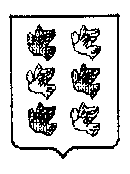 проект№ п/пФ.И.О.Дата рожденияАдрес места жительства (с указанием индекса)Серия, номер и дата выдачи паспорта или документа, его заменяющегоПодпись и дата ее внесения <*>№ п/пПредложение или рекомендацияПредложение внесено в проект правового акта (отклонено)Мотивированное обоснование отклонения предложенияПримечания